Тестовое задание по теме «Признаки равенства треугольников»Вариант 1Вариант 21. Если ……………………….. и угол между ними одного треугольника ……………………………….. двум сторонам и …………………….другого треугольника, то такие треугольники ……….  .2. Высотой треугольника называется …………….., опущенный, из вершины треугольника на ………. 3. Какой угол треугольника MNK равен углу В треугольника АВС? Объясните ответ.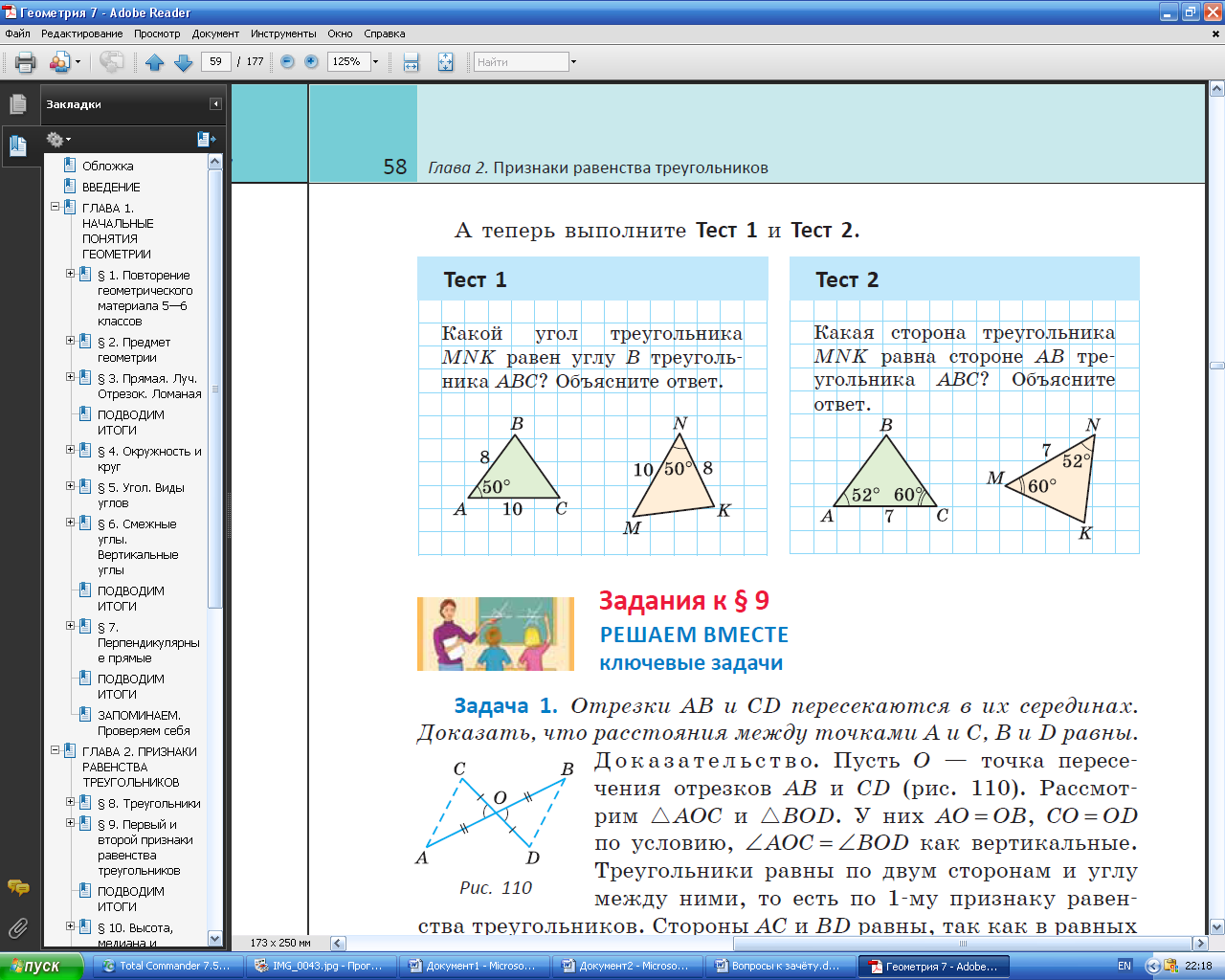 4. Найдите отрезок или угол, обозначенные знаком вопроса. Объясните свой ответ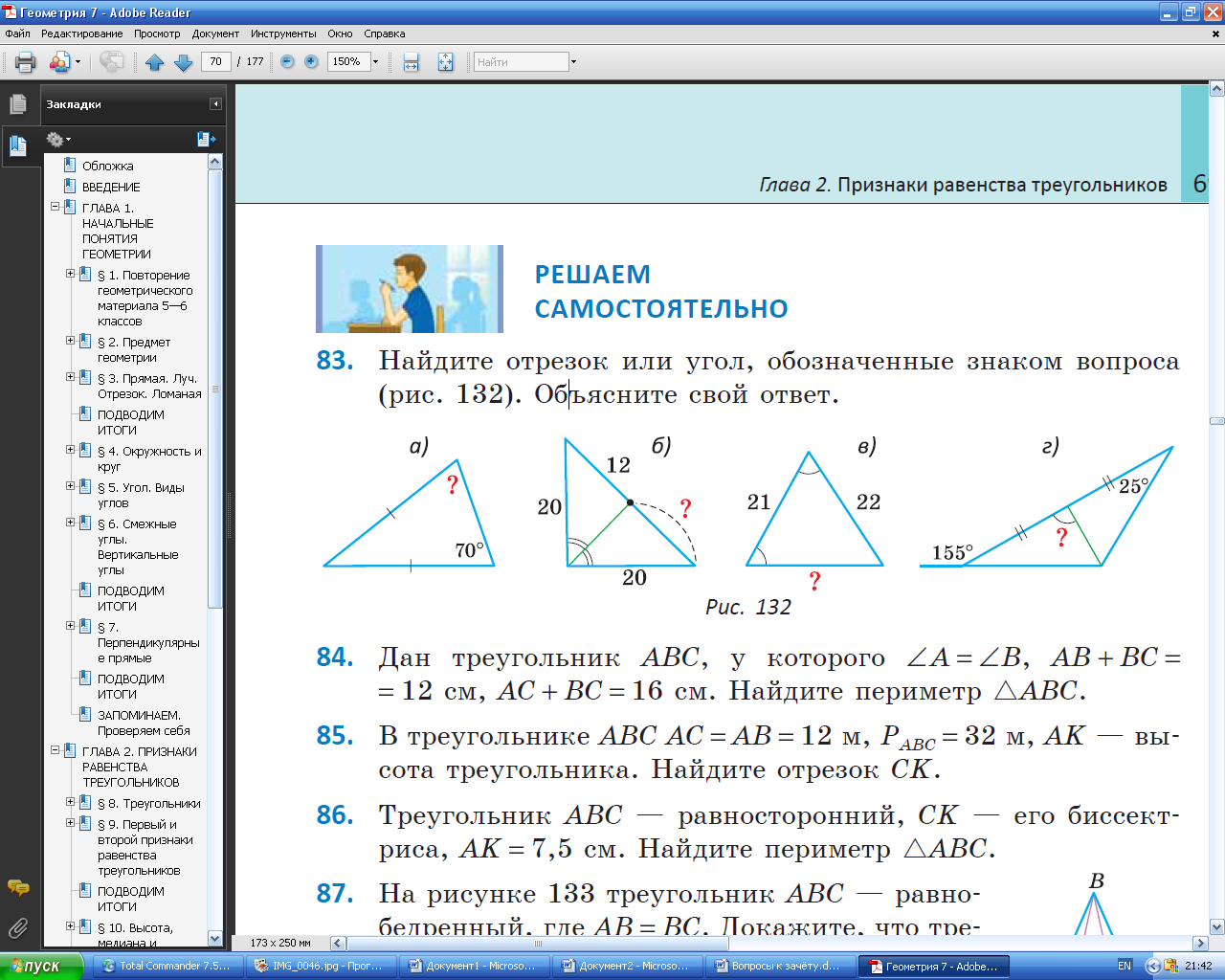 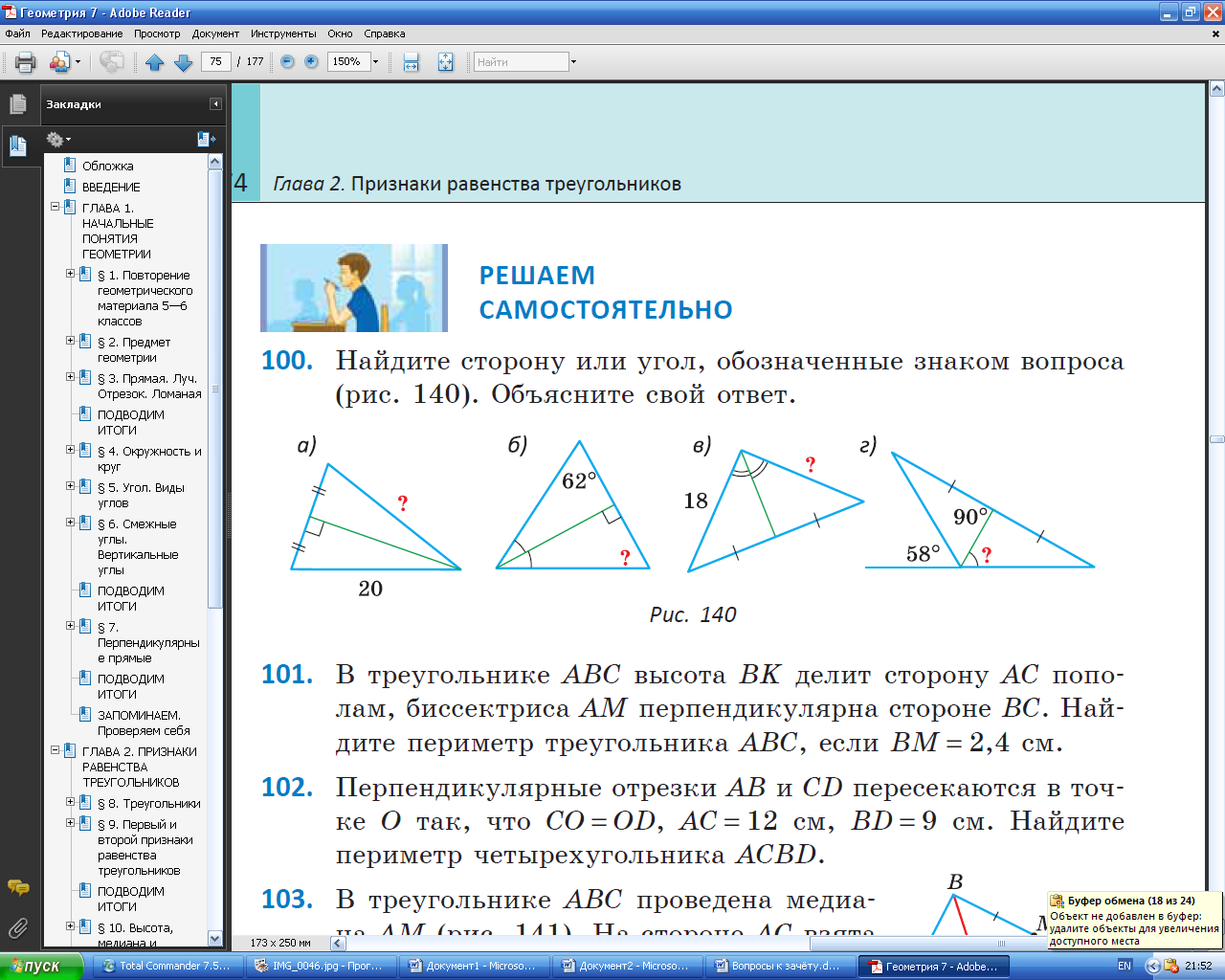 5.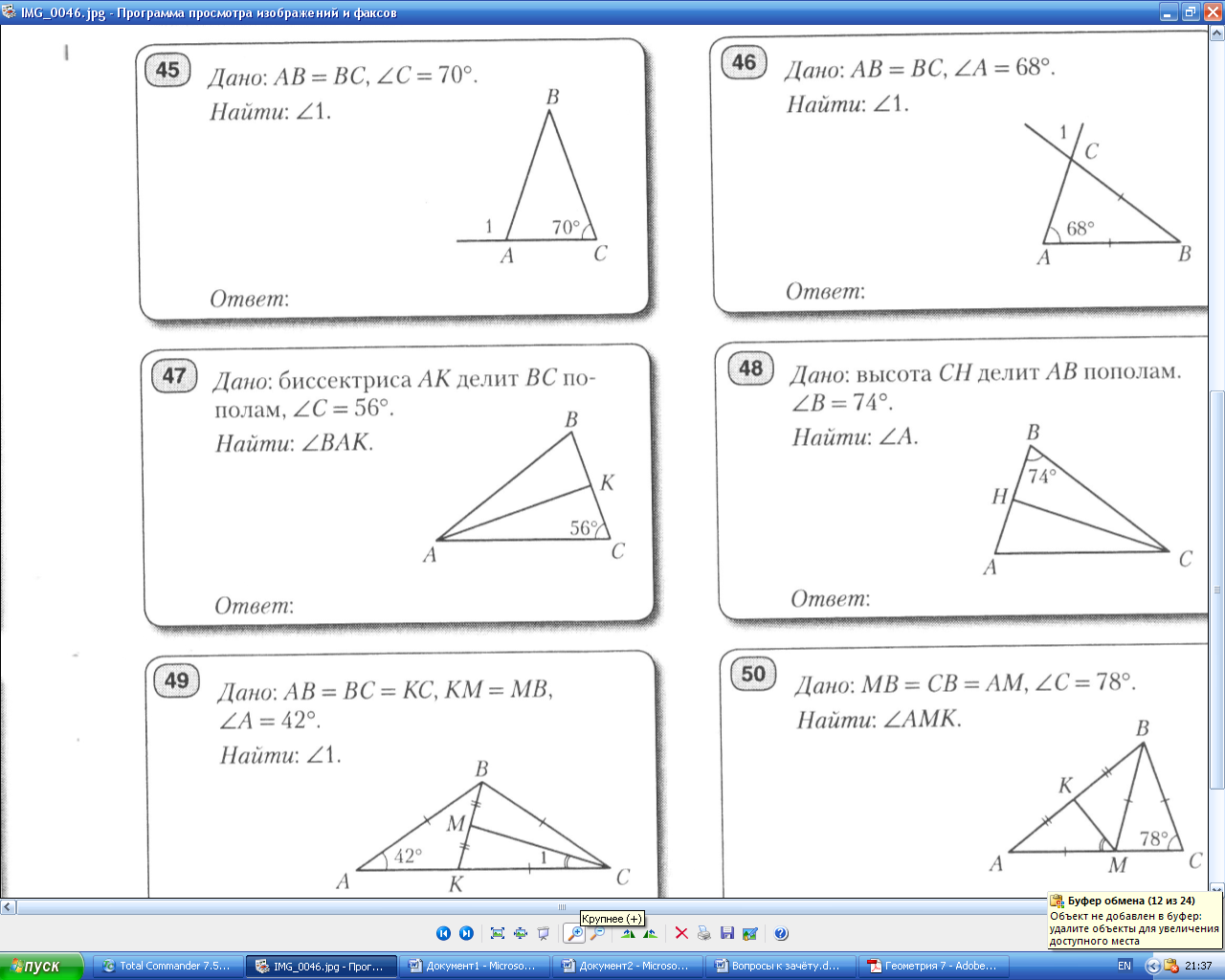 6. Перпендикулярные отрезки AB и CD пересекаются в точке O так, что CO = OD, AC = 3,4 см, BD = 7,6 см. Найдите периметр четырехугольника ACBD.7.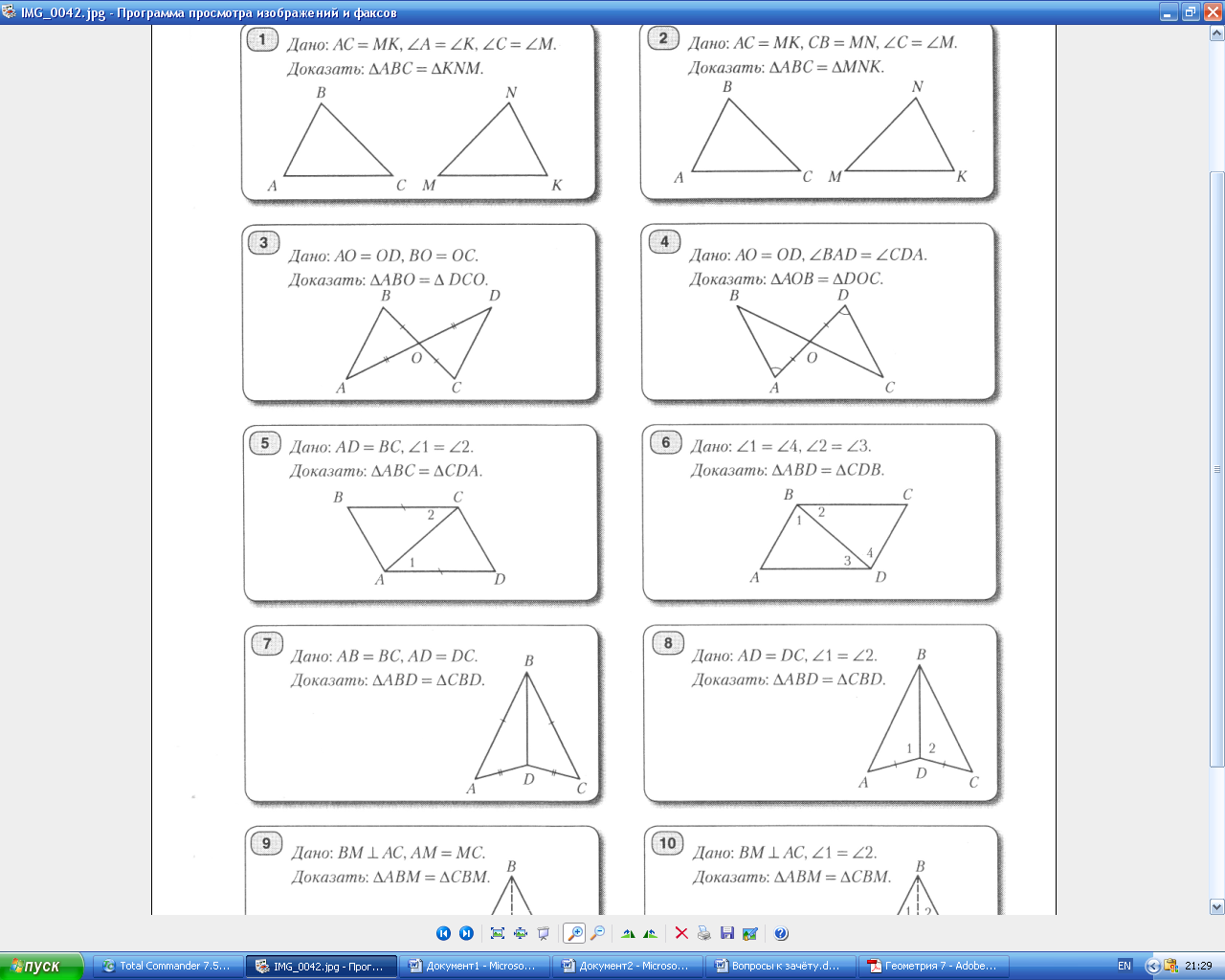 8.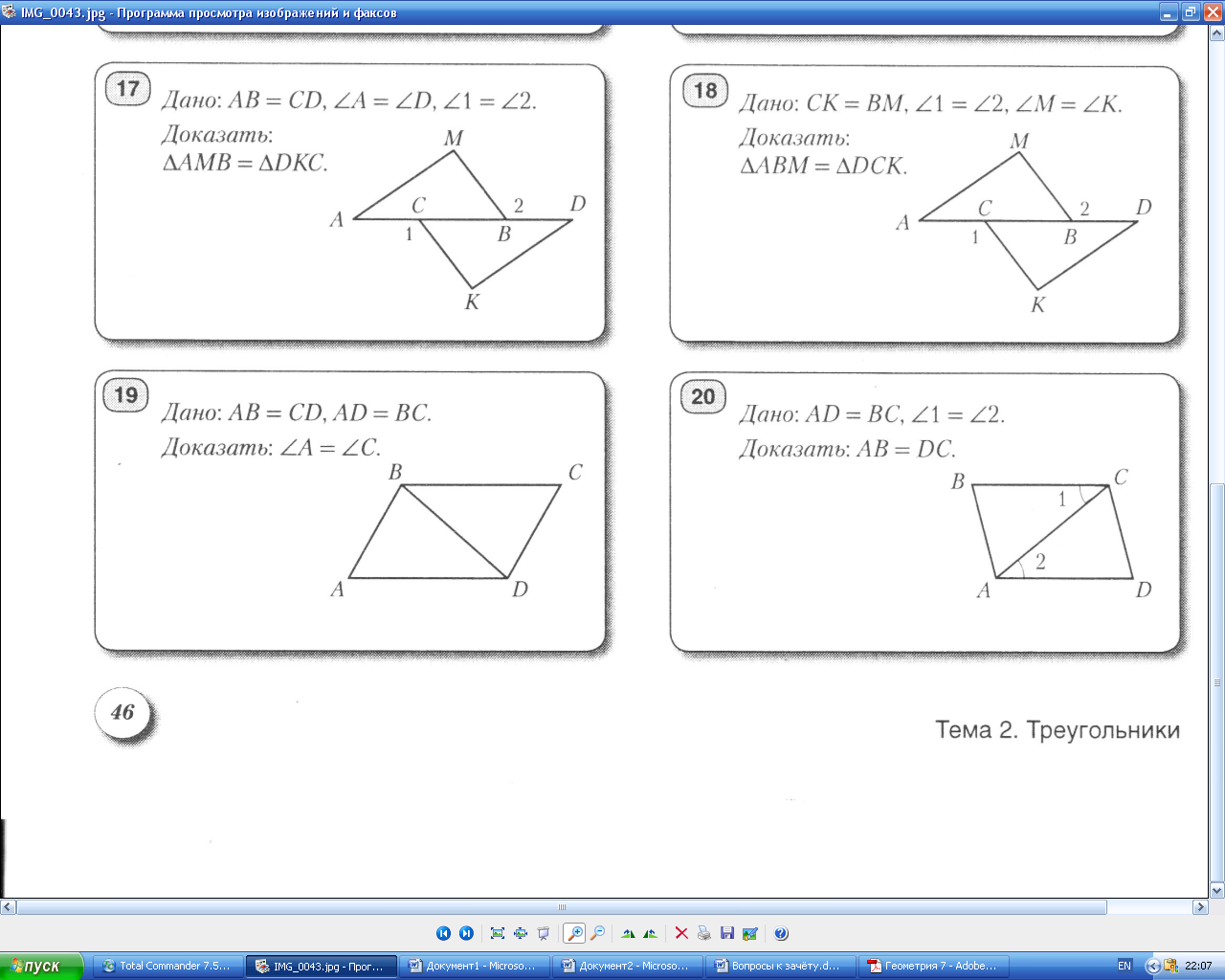 1. Если сторона и ………………………………….  одного треугольника …………………………….... и двум ………………………углам другого треугольника, то такие треугольники ………….  .2. Медианой треугольника называется ………….., который соединяет вершину треугольника с ……3. Какая сторона треугольника MNK равна стороне АВ треугольника АВС? Объяснитеответ. 4. Найдите отрезок или угол, обозначенные знаком вопроса. Объясните свой ответ5.6. Перпендикулярные отрезки AB и CD пересекаются в точке O так, что CO = OD, AC = 2,8 см, BD = 9,2 см. Найдите периметр четырехугольника ACBD.7.8.